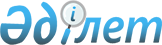 Ұлан аудандық мәслихатының 2020 жылғы 28 желтоқсандағы № 420 "Аблакет ауылдық округі бойынша 2021-2022 жылдарға арналған жайылымдарды басқару және оларды пайдалану жөніндегі жоспарды бекіту туралы" шешіміне өзгерістер енгізу туралыШығыс Қазақстан облысы Ұлан ауданы мәслихатының 2021 жылғы 27 желтоқсандағы № 107 шешімі
      Ұлан ауданының мәслихаты ШЕШТІ:
      1. Ұлан аудандық мәслихатының 2020 жылғы 28 желтоқсандағы № 420 "Аблакет ауылдық округі бойынша 2021-2022 жылдарға арналған жайылымдарды басқару және оларды пайдалану жөніндегі жоспарды бекіту туралы" (нормативтік құқықтық актілерді мемлекеттік тіркеу тізілімінде № 8165 тіркелген) шешіміне келесі өзгерістер енгізілсін:
      Аблакет ауылдық округі бойынша 2021-2022 жылдарға арналған жайылымдарды басқару және оларды пайдалану жөніндегі жоспарының 1, 2, 3, 4, 5, 6 қосымшалары осы шешімнің 1, 2, 3, 4, 5, 6 қосымшаларына сәйкес жаңа редакцияда жазылсын.
      2. Осы шешім оның алғашқы ресми жарияланған күнінен кейін күнтізбелік он күн өткен соң қолданысқа енгізіледі. Аблакет ауылдық округі аумағында құқық белгілейтін құжаттар негізінде жер санаттары, жер учаскелерінің меншік иелері және жер пайдаланушылар бөлінісінде жайылымдардың орналасу схемасы (картасы)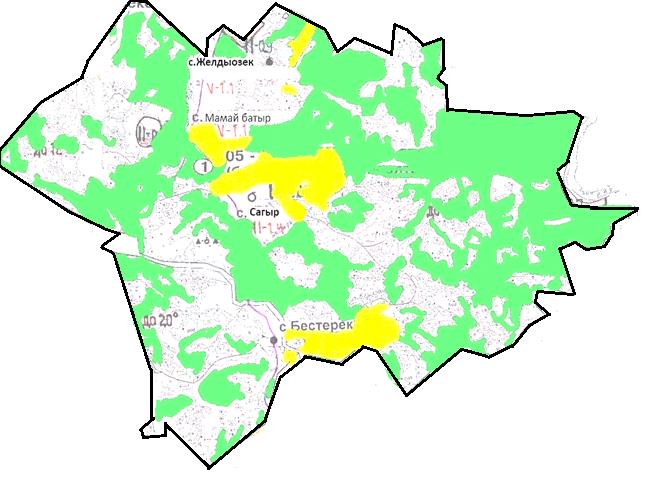  Шартты белгілер: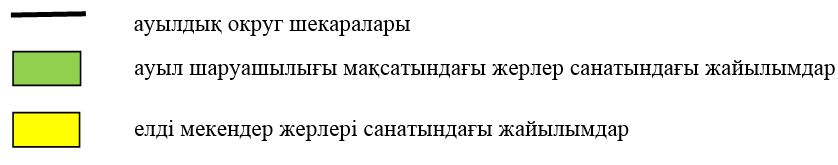  Аблакет ауылдық округі жайылымдарының орналасу схемасына (картасына) қоса берілетін жер учаскелері меншік иелерінің тізімі Аблакет ауылдық округі жайылымдарының орналасу схемасына (картасына) қоса берілетін жер учаскелерінің жер пайдаланушыларының тізімі
      Аббревиатуралардың толық жазылуы:
      ІҚМ - ірі қара мал;
      ҰҚМ- ұсақ қара мал. Жайылым айналымының қолайлы схемалары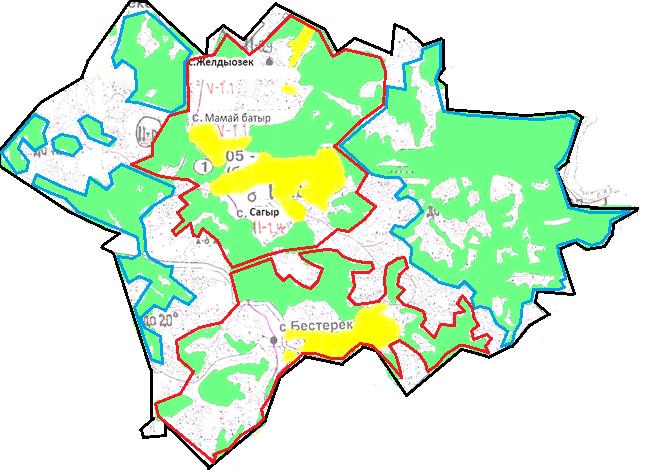  Шартты белгілер: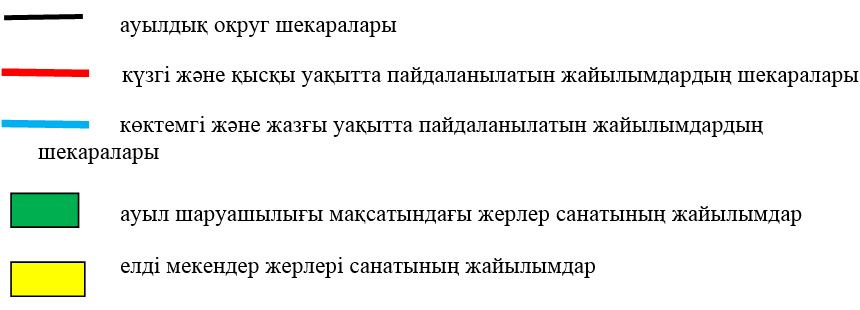  Жайылымдардың сыртқы және ішкі шекаралары мен аудандары көрсетілген карта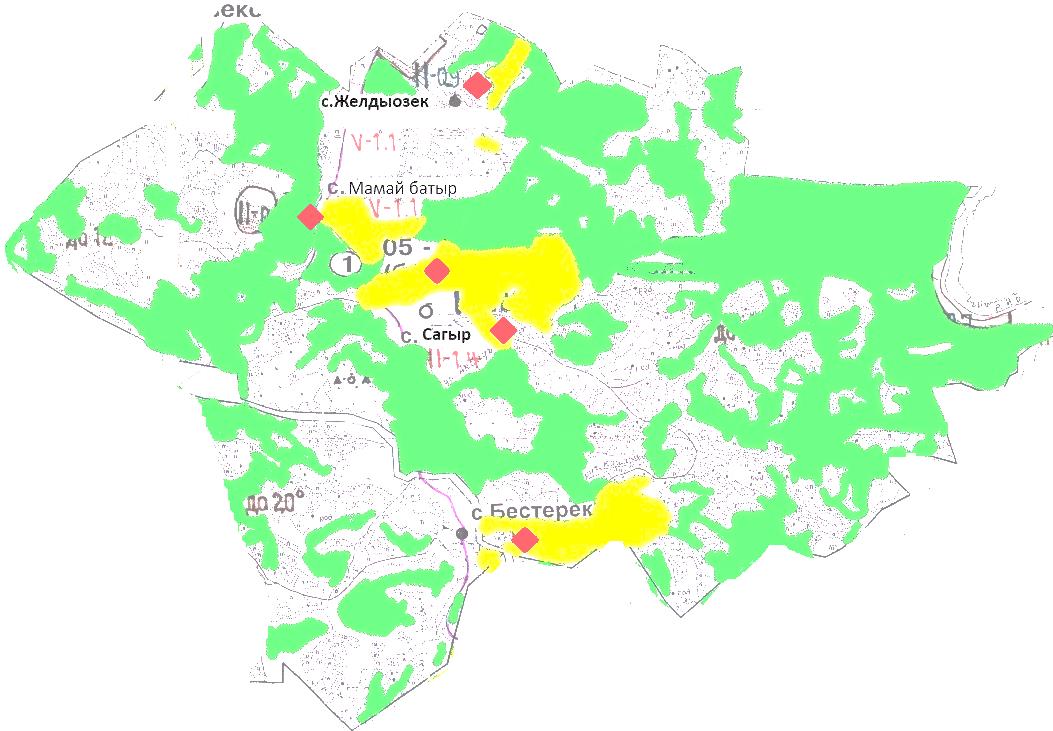  Шартты белгілер: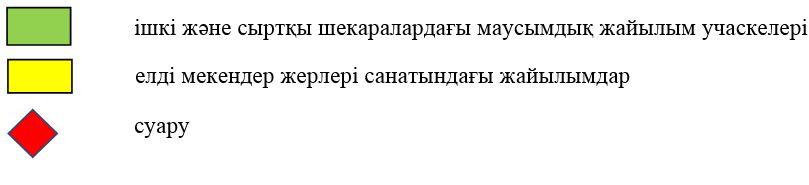  Жайылым пайдаланушылардың су көздеріне қол жеткізу схемасы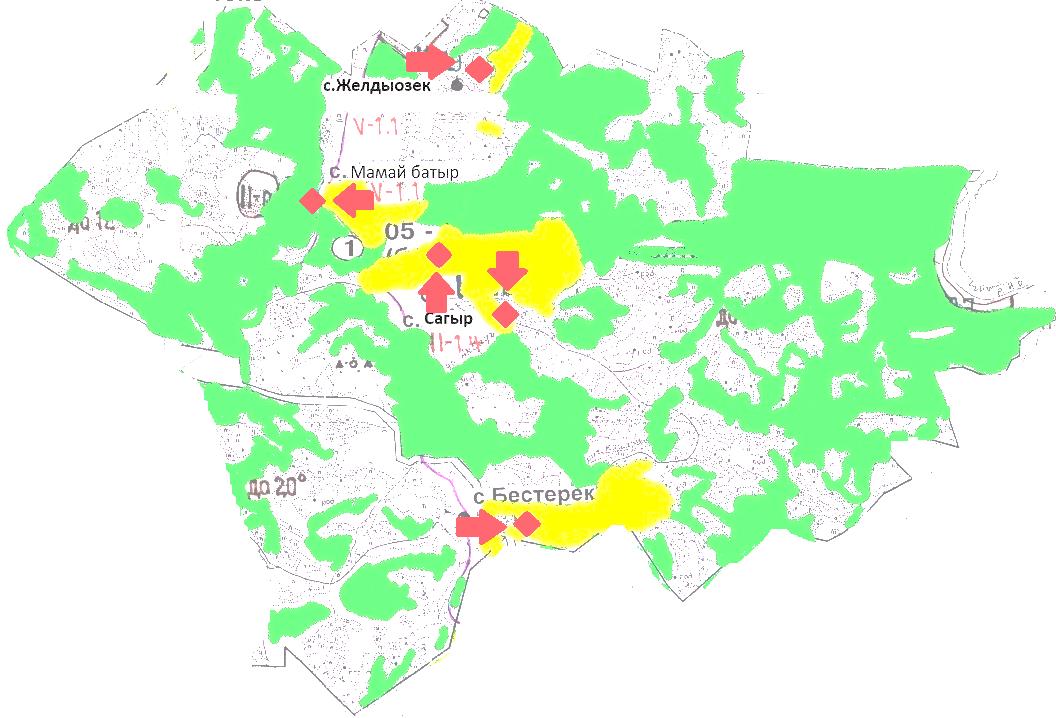  Шартты белгілер: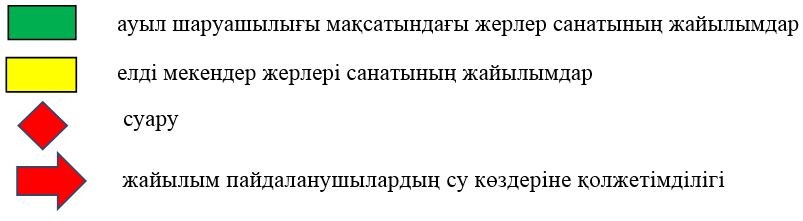  Жайылымы жоқ жеке және заңды тұлғалардың ауыл шаруашылығы мал басын орналастыру үшін жайылымдарды қайта бөлу және оны берілетін учаскелерге ауыстыру схемасы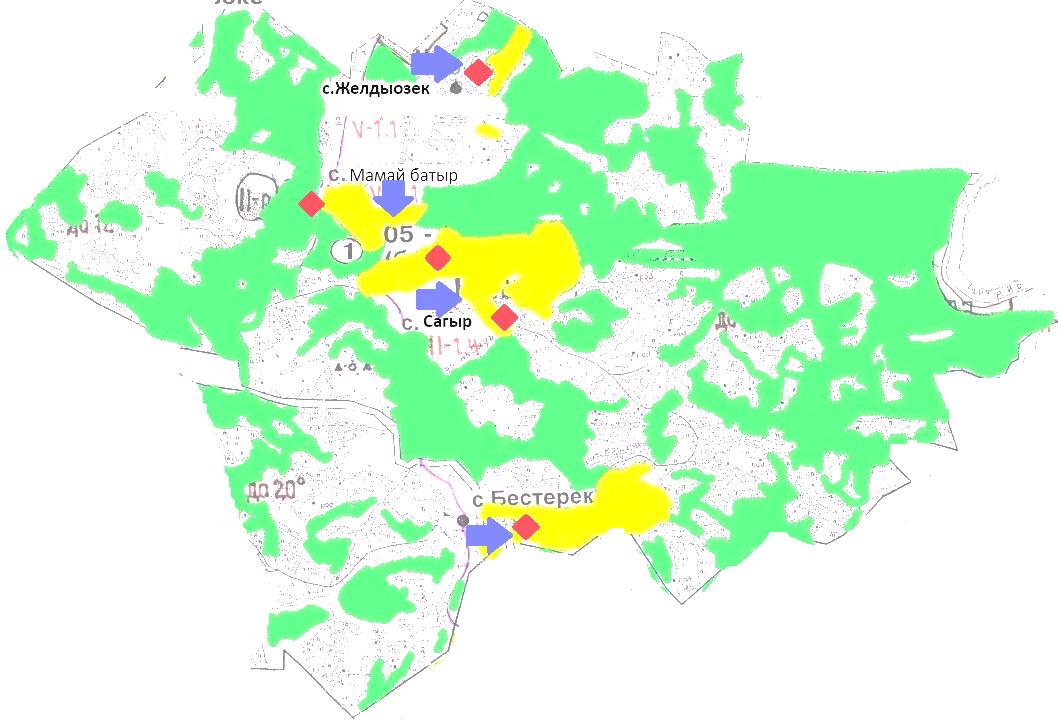  Шартты белгілер: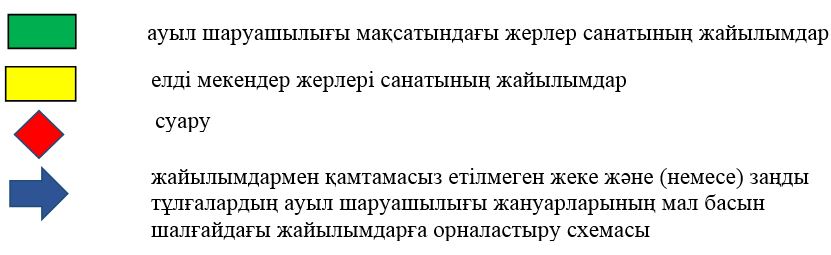  Жеке және заңды тұлғалардың шалғайдағы жайылымдарына ауыл шаруашылығы мал басын орналастыру схемасы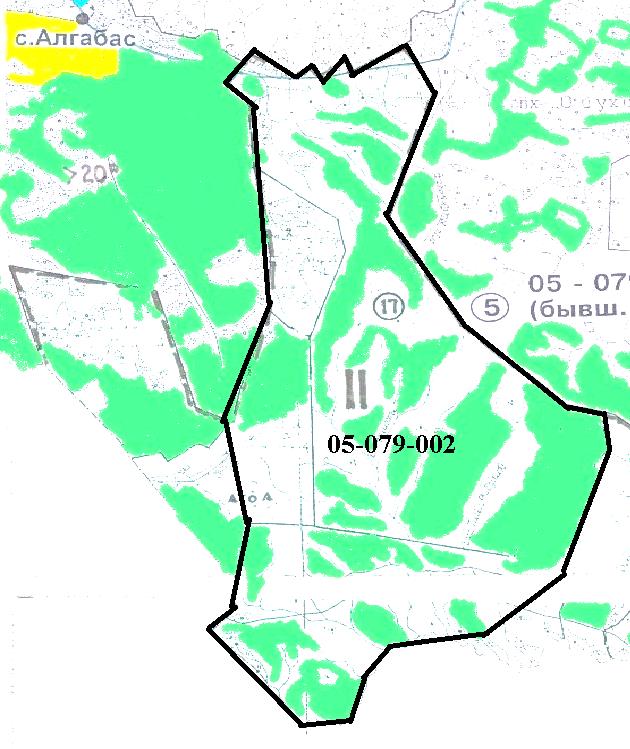  Шартты белгілер: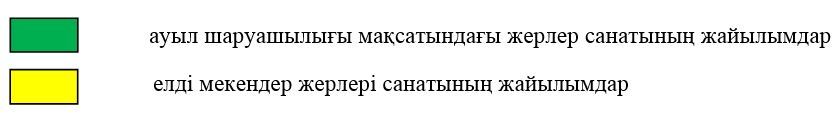 
					© 2012. Қазақстан Республикасы Әділет министрлігінің «Қазақстан Республикасының Заңнама және құқықтық ақпарат институты» ШЖҚ РМК
				
      Ұлан аудандық мәслихат хатшысы 

Г. Калиева
2021 жылғы "27" 
желтоқсандағы
№ 107 Ұлан аудандық 
мәслихатының
шешіміне 1-қосымшаАблакет ауылдық округінде
2021-2022 жылдарға арналған
жайылымдарды басқару және
оларды пайдалану жөніндегі 
жоспарға 1-қосымша
№
Меншік иесінің атауы
Жайылым алаңы (га)
Түрлері бойынша малдардың саны (бас)
Түрлері бойынша малдардың саны (бас)
Түрлері бойынша малдардың саны (бас)
№
Меншік иесінің атауы
Жайылым алаңы (га)
ІҚМ
ҰҚМ
Жылқылар 
1
Нурлан Адылканович Рамазанов
54
120
450
85
2
Амантай Кабдошевич Бакин
98,6
94
430
120
3
Хайрулла Туканович Жигитаев
0,9
30
0
42
4
Кайрат Базарович Абсалямов
1,7
300
300
325
№
Жер пайдаланушының атауы
Жайылым алаңы (га)
Түрлері бойынша малдардың саны (бас)
Түрлері бойынша малдардың саны (бас)
Түрлері бойынша малдардың саны (бас)
№
Жер пайдаланушының атауы
Жайылым алаңы (га)
ІҚМ
ҰҚМ
Жылқылар
1
Марат Абдеханулы Абдеханов
260,4
0
0
0
2
Кайрат Базарович Абсалямов
400,5
300
300
300
3
Даулетказы Болатказинович Абылхахов
523,1
0
0
0
4
Сергазы Айтказин
2,3
0
0
0
5
Советхан Молдашевич Акпеков
296
0
0
0
6
Анатолий Иванович Алешин
10,7
0
0
0
7
Аслан Алимбекович Алимбеков
260,4
0
0
0
8
Окажан Рамазановна Аманова
3
21
0
2
9
Газиз Кабыкешович Амерханов
123,8
70
120
20
10
Сәуле Өмірбекқызы Андамасова
63,2
16
15
0
11
Турсынбек Аргынбек
2,9
13
0
0
12
Нурлан Жумажанович Асылов
11,4
0
0
0
13
Нуржан Ахметов
340,7
50
100
78
14
Альмира Сәкенқызы Ахметова
366,3
0
0
0
15
Ахметсалимқызы Аэлита 
990,1
0
0
0
16
Жанабай Ашимов
35,9
0
0
0
17
Серік Сапарұлы Баибосынов
102,6
0
0
0
18
Марат Байжуманов
219,7
3
0
18
19
Мастура Дюсеновна Байжуминова
42,9
0
0
0
20
Кажимукан Исаинович Баймуратов
20,9
2
15
3
21
Бекен Баймухаметов
48,7
0
0
0
22
Амантай Кабдошевич Бакин
970
0
0
0
23
Бауыржан Қайнарұлы Бақашев
75,2
64
0
40
24
Жұмағазы Бақтияров
111,6
29
88
12
25
Зебониссо Мелибойевна Баткульдина
13,2
0
0
0
26
Рашит Төлегенұлы Баяндинов
130
6
5
0
27
Талгат Мелсович Бекеев
28,7
0
0
0
28
Кайрат Алдиярханович Богусов
289,5
0
0
0
29
Лидия Николаевна Болгова
19,6
0
0
0
30
Кайрат Сатыбалдинович Габдуллин
24
21
30
6
31
Юрий Константинович Гостев
161,4
0
0
0
32
Николай Михайлович Гринцов
93,6
3
15
0
33
Толкын Даутхановна Даутханова
496,1
0
0
0
34
Қажбек Сағдатұлы Дәулетов
45
9
20
0
35
Толеу Амирович Елемесов
63,2
34
0
0
36
Ерсын Казкенович Елеукенов
32
0
0
0
37
Қанипа Әбілқасым
13
0
0
0
38
Бердіқан Көшерханұлы Әділбаев
14
25
0
4
39
Мұратбек Ақашұлы Әмержанов
28,4
0
0
0
40
Лаззат Жанузакова
43,8
0
0
0
41
Самархан Айтқазыұлы Жанұзақов
1086,2
5
0
30
42
Кенже Камзаевич Жексембаев
6
0
0
0
43
Кулдарай Уаткановна Жексенова
77,4
0
0
0
44
Аскар Абдеханович Жуанышев
260,4
120
120
128
45
Магиза Жубаниязова
218,2
0
0
0
46
Гайния Омарбековна Жунусова
270,4
116
300
16
47
Думан Кеңесқанұлы Жүнісов
27,2
20
0
3
48
Баянбай Жұмағұлов
33,7
0
0
0
49
Көпжасар Жұмақанұлы 
10
0
0
0
50
Солтанғали Зейнолда
399,1
141
150
44
51
Михаил Петрович Зудяев
289,5
0
0
0
52
Гүлнұр Зұлқаршын
60
0
0
0
53
Павел Николаевич Иванов
67
0
0
2
54
Асылгазы Кабидуллинов
15
14
30
3
55
Мертай Кажиякперов
37,5
21
27
3
56
Дамир Кайрат
515,3
0
0
0
57
Ерзада Килимбекович Кайсин
90,2
0
0
0
58
Назым Сериковна Каманова
218,2
0
0
0
59
Ербол Абылкаирұлы Карімов
8,2
2
0
0
60
Дастан Кайролдинович Кемешев
1332,5
380
350
360
61
Руслан Набиолданович Кемешев
377,8
260
250
178
62
Ева Афанасьевна Котельник
67
0
0
0
63
"УКРАИНКА" шаруа қожалығы
492
0
0
0
64
"Урувель" шаруа қожалығы
551,3
0
0
0
65
Ерлан Амангельдыевич Кырыкбаев
1259,8
10
30
30
66
Күлзәда Мақсұқызы Қабдуллина
1,4
14
30
3
67
Сайымбек Қабылов
73
21
27
3
68
Эрик Мазенұлы Қадылов
20
0
0
0
69
Шаяхмет Қамбарұлы Қалиев
11,1
0
0
0
70
Михаил Касьянович Лактионов
14,5
0
0
0
71
Аян Муратович Макиев
17,4
0
0
0
72
Дастан Максутхан
83
2
17
0
73
Жақып Имантайұлы Мақажанов
31,6
4
5
1
74
Мақсұтқан Мамбет
101,7
0
0
0
75
Абай Комбайнович Мухамадиев
1436,9
27
0
84
76
Марат Кусманұлы Мұқажанов
81,4
0
0
0
77
Маркаш Набия
36,8
6
10
0
78
Амангелды Дюсупканович Назбиев
122,7
120
260
104
79
Жаксыкельды Назбиев
318,3
50
90
30
80
Шынар Назтай
55
0
0
0
81
Динара Какеновна Наккажина
3,8
14
0
27
82
Меруерт Тилеубайқызы Нурахметова
42,9
0
0
0
83
Аскар Абилхаевич Нургалеев
2,3
0
0
0
84
Болат Әбілұлы Нұрғалиев
6,7
30
150
30
85
Саябек Тулегенұлы Онгарбаев
110
0
0
0
86
Мурат Маданиятович Оразаев
229,6
200
340
200
87
Бакытбек Илянбаевич Оразаманов
21,2
6
10
0
88
Болат Маратұлы Орынбаев
17,5
18
20
0
89
Тулеген Камалдинович Оспанов
206,7
0
0
0
90
Елена Николаевна Поволяева
67
0
0
0
91
"Достар" ауыл шаруашылығы өндірістік кооперативі " өндірістік кооперативі
1360,2
0
0
0
92
Алтынхан Райхан
2,1
0
0
0
93
Тастембек Ракишев
14,2
23
15
2
94
Нурлан Адылканович Рамазанов
647,2
120
450
85
95
Серікбай Расоль
98,6
55
95
0
96
Амангелді Бакешұлы Рахымбаев
137,5
0
0
0
97
Майдан Сагинкумаров
1170,7
1133
454
362
98
Ерканат Казбекович Сакиев
107,3
0
0
0
99
Фарида Самарканова
1,1
15
7
3
100
Қайрат Самашев
7
0
0
0
101
Жахсыбай Саргали
118,3
60
326
44
102
Бағатпек Сексенбайұлы Сарыпов
45,4
0
0
0
103
Марат Айтказинович Сатыбаев
289,5
0
0
0
104
Рахимгали Мухаметкалиевич Саулебаев
340
3
0
80
105
Владимир Николаевич Сдержиков
587,8
20
0
48
106
Күләй Хамитқызы Сегізбаева
85
0
0
0
107
"Дарын" ауылдық тұтыну кооперативі
508,9
0
0
0
108
Михаил Юрьевич Семенов
28,4
0
0
0
109
Сләмбек Сәукетаев
37
5
7
1
110
Тамаша Солтан
157,2
34
100
44
111
Бердмурат Суйениш
58,5
448
864
275
112
Ерик Ермекович Сыдыков
56,5
144
0
60
113
Гаухар Абдикаримовна Темекова
16
0
0
0
114
Бауыржан Темирхан
125
19
25
0
115
Руслан Абдугалиевич Тлеубергенев
50
40
20
5
116
"Алдияр и б" жауапкершілігі шектеулі серіктестігі
1128,6
430
0
120
117
"жанартау kz" жауапкершілігі шектеулі серіктестігі
296
231
0
0
118
"Жерім Ай" жауапкершілігі шектеулі серіктестігі
81,2
0
0
0
119
"Ленинка" жауапкершілігі шектеулі серіктестігі
194
0
0
0
120
"Нурбек мырза" жауапкершілігі шектеулі серіктестігі
700
0
0
0
121
"Сагинкумаров" жауапкершілігі шектеулі серіктестігі
1300,3
0
0
0
122
"ШАМИЛЬ и Ко" жауапкершілігі шектеулі серіктестігі
2,6
0
0
0
123
Айдар Жаниұлы Тоқтасынов
19
28
30
5
124
Қурманбек Кундакбайұлы Тоқтасынов
10,4
0
0
0
125
Оралкан Турсын
165
13
50
3
126
Ерболат Ниязбекұлы Тұңғұшпаев
87,9
0
0
0
127
Төрехан Тұрлабеков
130
17
80
5
128
Өмірбек Оңғарбекұлы Тұрсынбеков
30
5
0
0
129
Айдарбек Маулимханович Уалханов
148,1
70
0
49
130
Мәулімхан Уалханов
500
70
70
30
131
Айдар Байгеренұлы Уразаев
5,5
0
0
0
132
Турахмет Нургумарович Урконев
135
0
0
0
133
Александр Владимирович Филянов
58
0
0
0
134
Кумис Халтыкей
125
0
0
0
135
Геннадий Михайлович Харульский
2,1
0
0
0
136
Кунболат Хуаныш
15,9
0
0
0
137
Қажымұқан Самашайұлы Чекебаев
184,1
6
20
11
138
Магиша Шакирова
7,2
0
0
0
139
Осерхан Шолпан
10,2
72
10
91
140
Ерлан Иманханович Юсупов
68
9
20
122021 жылғы "27" 
желтоқсандағы
№ 107 Ұлан аудандық 
мәслихатының
шешіміне 2-қосымшаАблакет ауылдық округінде
2021-2022 жылдарға арналған
жайылымдарды басқару және
оларды пайдалану жөніндегі 
жоспарға 2-қосымша2021 жылғы "27" 
желтоқсандағы
№ 107 Ұлан аудандық 
мәслихатының
шешіміне 3-қосымшаАблакет ауылдық округінде
2021-2022 жылдарға арналған
жайылымдарды басқару және
оларды пайдалану жөніндегі
жоспарға 3-қосымша2021 жылғы "27" 
желтоқсандағы
№ 107 Ұлан аудандық 
мәслихатының
шешіміне 4-қосымшаАблакет ауылдық округінде
2021-2022 жылдарға арналған
жайылымдарды басқару және
оларды пайдалану жөніндегі 
жоспарға 4-қосымша2021 жылғы "27" 
желтоқсандағы
№ 107 Ұлан аудандық 
мәслихатының
шешіміне 5-қосымшаАблакет ауылдық округінде
2021-2022 жылдарға арналған
жайылымдарды басқару және
оларды пайдалану жөніндегі 
жоспарға 5-қосымша2021 жылғы "27" 
желтоқсандағы
№ 107 Ұлан аудандық 
мәслихатының
шешіміне 6-қосымшаАблакет ауылдық округінде
2021-2022 жылдарға арналған
жайылымдарды басқару және
оларды пайдалану жөніндегі 
жоспарға 6-қосымша